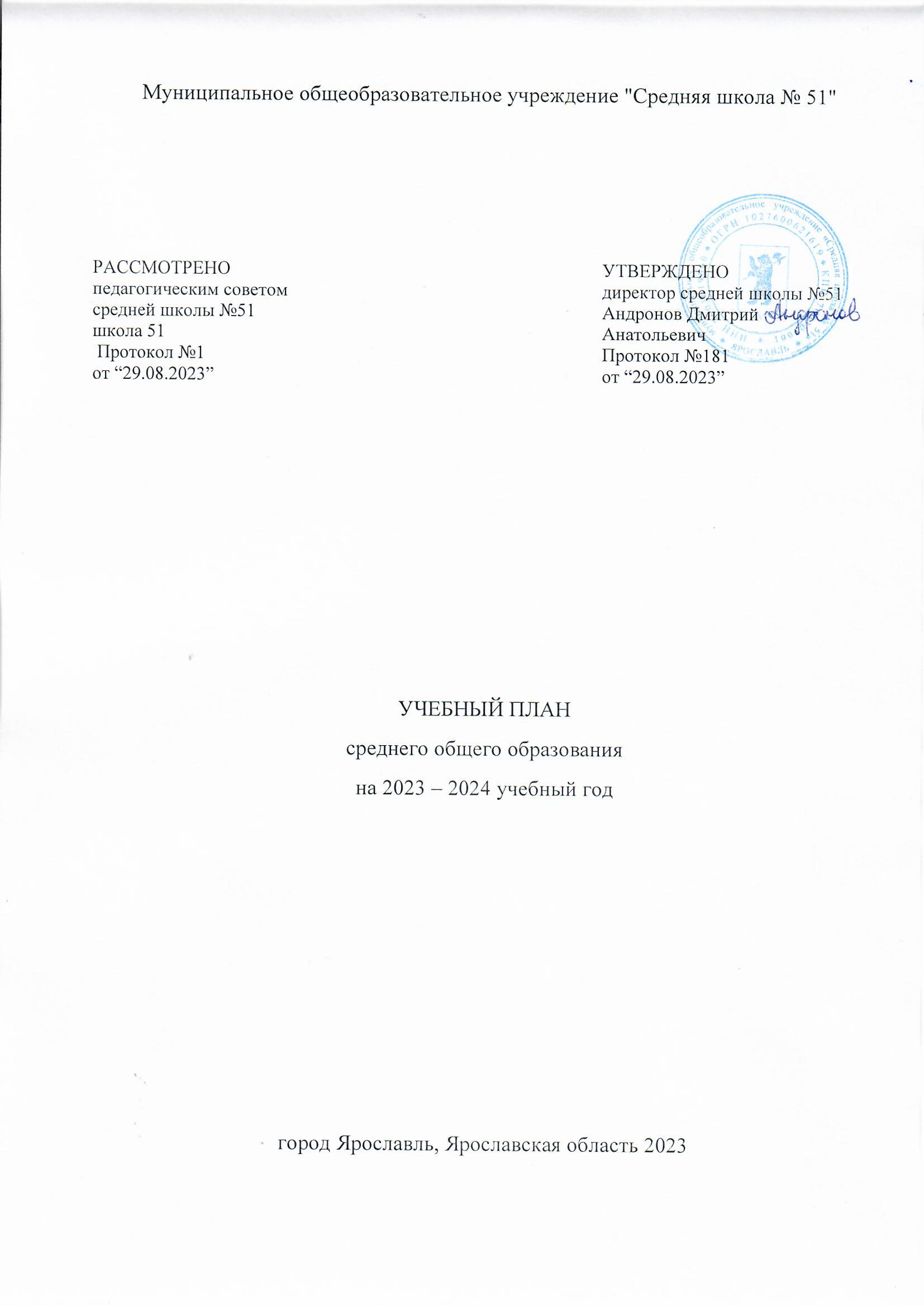 ПОЯСНИТЕЛЬНАЯ ЗАПИСКАУчебный план среднего общего образования муниципального общеобразовательного учреждения "Средняя школа № 51" (далее - учебный план) для 10-11 классов, реализующих основную образовательную программу среднего общего образования, соответствующую ФГОС СОО (Приказ Министерства просвещения Российской Федерации от 12.08.2022 № 732 «О внесении изменений в федеральный государственный образовательный стандарт среднего общего образования»), фиксирует общий объём нагрузки, максимальный объём аудиторной нагрузки обучающихся, состав и структуру предметных областей, распределяет учебное время, отводимое на их освоение по классам и учебным предметам.Учебный план является частью образовательной программы муниципального общеобразовательного учреждения "Средняя школа № 51", разработанной в соответствии с ФГОС среднего общего образования, с учетом Федеральной образовательной программы среднего общего образования, и обеспечивает выполнение санитарно-эпидемиологических требований СП 2.4.3648-20 и гигиенических нормативов и требований СанПиН 1.2.3685-21.Учебный план на 2022-23, 2023-2024 у/г. - составлен для универсального профиля обучения, учебный план на 2023-2024, 2024-25,  у/г. - составлен для социльно-экономического  профиля обучения (вариант с углублённым изучением математики и обществознания).Учебный год в муниципальном общеобразовательном учреждении "Средняя школа № 51" начинается 01.09.2023 и заканчивается 18.05.2024. Продолжительность учебного года в 10-11 классах составляет 34 учебные недели. Учебные занятия для учащихся 10-11 классов проводятся по 6-ти дневной учебной неделе.Максимальный объем аудиторной нагрузки обучающихся в неделю составляет  в  10 классе – 37 часов, в  11 классе – 37 часов.  Учебный план состоит из двух частей — обязательной части и части, формируемой участниками образовательных отношений. Обязательная часть учебного плана определяет состав учебных предметов обязательных предметных областей.Часть учебного плана, формируемая участниками образовательных отношений, обеспечивает реализацию индивидуальных потребностей обучающихся. Время, отводимое на данную часть учебного плана внутри максимально допустимой недельной нагрузки обучающихся, использовано: на проведение учебных занятий, обеспечивающих различные интересы обучающихся, в том числе на учебные курсы, подкрепляющие содержание учебных предметов профильного уровня.В муниципальном общеобразовательном учреждении "Средняя школа № 51" языком обучения является русский язык.При изучении предметов иностранный язык (английский), информатика осуществляется деление учащихся на подгруппы, при наполняемости классов 25 человек и более.Промежуточная аттестация – процедура, проводимая с целью оценки качества освоения обучающимися части содержания (четвертное оценивание) или всего объёма учебной дисциплины за учебный год (годовое оценивание).Промежуточная/годовая аттестация обучающихся за четверть осуществляется в соответствии с календарным учебным графиком.Все предметы обязательной части учебного плана оцениваются по четвертям. Предметы из части, формируемой участниками образовательных отношений, являются безотметочными и оцениваются «зачет» или «незачет» по итогам четверти. Промежуточная аттестация проходит на последней учебной неделе четверти (четвертное оценивание). Формы и порядок проведения промежуточной аттестации определяются «Положением о формах, периодичности и порядке
текущего контроля успеваемости и промежуточной аттестации обучающихся муниципального общеобразовательного учреждения "Средняя школа № 51" отражены в приложении к учебному плану. Освоение основной образовательной программы среднего общего образования завершается итоговой аттестацией. Нормативный срок освоения основной образовательной программы среднего общего образования составляет 2 года.Учебный план на уровень среднего общего образования ( 2023-24, 2024-25у/г.), социально-экономический профиль Приложение №1 к учебному плану на 2023-24 /2024-25у/г. «Формы проведения промежуточной аттестации в 10- 11 классах».ИЗ- интегрированный зачёт, КР-контрольная раббота, ПР-практическая работа, Пр-проектУчебный план на уровень среднего общего образования (2022-23у/г. и 2023-24у/г.), универсальный профиль.     Предметная областьУчебный предметКоличество часов в неделюКоличество часов в неделюПредметная областьУчебный предмет1011Обязательная частьОбязательная частьОбязательная частьОбязательная частьРусский язык и литератураРусский язык22Русский язык и литератураЛитература33Иностранные языкиИностранный язык (английский)33Математика и информатикаАлгебра и начала математического анализа (углубленный уровень)44Математика и информатикаГеометрия (углубленный уровень)33Математика и информатикаВероятность и статистика (углубленный уровень)11Математика и информатикаИнформатика11Общественно-научные предметыИстория22Общественно-научные предметыОбществознание (углубленный уровень)44Общественно-научные предметыГеография11Естественно-научные предметыФизика22Естественно-научные предметыХимия11Естественно-научные предметыБиология11Физическая культура и основы безопасности жизнедеятельностиФизическая культура22Физическая культура и основы безопасности жизнедеятельностиОсновы безопасности жизнедеятельности11-----Индивидуальный проект10ИтогоИтого3231Часть, формируемая участниками образовательных отношенийЧасть, формируемая участниками образовательных отношенийЧасть, формируемая участниками образовательных отношенийЧасть, формируемая участниками образовательных отношенийНаименование учебного курсаНаименование учебного курсаКультура речиКультура речи11Практикум по математикеПрактикум по математике11Практикум по обществознаниюПрактикум по обществознанию11Практикум по естественно-научным предметам Практикум по естественно-научным предметам 1ИтогоИтого33ИТОГО недельная нагрузкаИТОГО недельная нагрузка3535Количество учебных недельКоличество учебных недель3434Всего часов в годВсего часов в год11901156Предметная областьУчебный предметФорма промежуточной аттестацииФорма промежуточной аттестацииПредметная область1011Обязательная частьОбязательная часть2023-24 у/г2024-25 у/гРусский язык и литератураРусский языкКРКРРусский язык и литератураЛитератураИЗИЗИностранные языкиИностранный язык (английский)ИЗИЗМатематика и информатикаАлгебра и начала математического анализа (углубленный уровень)КРКРМатематика и информатикаГеометрия (углубленный уровень)КРКРМатематика и информатикаВероятность и статистика (углубленный уровень)КРКРМатематика и информатикаИнформатикаПРПРОбщественно-научные предметыИсторияИЗИЗОбщественно-научные предметыОбществознание (углубленный уровень)КРКРОбщественно-научные предметыГеографияИЗИЗЕстественно-научные предметыФизикаИЗИЗЕстественно-научные предметыХимияИЗИЗЕстественно-научные предметыБиологияИЗИЗФизическая культура и основы безопасности жизнедеятельностиФизическая культураИЗИЗФизическая культура и основы безопасности жизнедеятельностиОсновы безопасности жизнедеятельностиИЗИЗ-----Индивидуальный проектПр-Предметные областиУчебные предметы10 класс 2022-2023 у/г.10 класс 2022-2023 у/г.10 класс 2022-2023 у/г.10 класс 2022-2023 у/г.10 класс 2022-2023 у/г.10 класс 2022-2023 у/г.10 класс 2022-2023 у/г.10 класс 2022-2023 у/г.10 класс 2022-2023 у/г.10 класс 2022-2023 у/г.10 класс 2022-2023 у/г.10 класс 2022-2023 у/г.10 класс 2022-2023 у/г.10 класс 2022-2023 у/г.10 класс 2022-2023 у/г.11 класс 2023-2024 у/г.11 класс 2023-2024 у/г.11 класс 2023-2024 у/г.11 класс 2023-2024 у/г.11 класс 2023-2024 у/г.11 класс 2023-2024 у/г.11 класс 2023-2024 у/г.11 класс 2023-2024 у/г.Всего часовза 2 годаПредметные областиУчебные предметыБазовый уровеньБазовый уровеньБазовый уровеньБазовый уровеньБазовый уровеньБазовый уровеньБазовый уровеньБазовый уровеньУглублённый уровеньУглублённый уровеньУглублённый уровеньУглублённый уровеньУглублённый уровеньУглублённый уровеньУглублённый уровеньБазовый уровеньБазовый уровеньБазовый уровеньБазовый уровеньБазовый уровеньУглублённый уровеньУглублённый уровеньУглублённый уровеньВсего часовза 2 годаПредметные областиУчебные предметыкол-во часов в неделюкол-во часов в неделюкол-во часов в годкол-во часов в годкол-во часов в годкол-во часов в годкол-во часов в годПАкол-во часов в неделюкол-во часов в неделюкол-во часов в неделюкол-во часов в годкол-во часов в годПАПАкол-во часов в неделюкол-во часов в неделюкол-во часов в годПАПАкол-во часов в неделюкол-во часов в годПАВсего часовза 2 годаУчебные предметы из обязательных предметных областейУчебные предметы из обязательных предметных областейУчебные предметы из обязательных предметных областейУчебные предметы из обязательных предметных областейУчебные предметы из обязательных предметных областейУчебные предметы из обязательных предметных областейУчебные предметы из обязательных предметных областейУчебные предметы из обязательных предметных областейУчебные предметы из обязательных предметных областейУчебные предметы из обязательных предметных областейУчебные предметы из обязательных предметных областейУчебные предметы из обязательных предметных областейУчебные предметы из обязательных предметных областейУчебные предметы из обязательных предметных областейУчебные предметы из обязательных предметных областейУчебные предметы из обязательных предметных областейУчебные предметы из обязательных предметных областейУчебные предметы из обязательных предметных областейУчебные предметы из обязательных предметных областейУчебные предметы из обязательных предметных областейУчебные предметы из обязательных предметных областейУчебные предметы из обязательных предметных областейУчебные предметы из обязательных предметных областейУчебные предметы из обязательных предметных областейУчебные предметы из обязательных предметных областейУчебные предметы из обязательных предметных областейРусский язык и литератураРусский язык11343434КрКрКр1134КрКр68Русский язык и литератураЛитература33102102102ИЗИЗИЗ33102ИЗИЗ204Родной язык и родная литератураРодной язык  (русский язык)11343434ИЗИЗИЗ1134ИЗИЗ68Иностранные языкиИностранный язык (английский язык)33102102102СбСбСб33102СбСб204Общественные наукиИстория22686868ИЗИЗИЗ2268ИЗИЗ136Общественные наукиОбществознание22686868КрКрКр2268КрКр136Общественные наукиПраво11343434ИЗИЗИЗ34Математика и информатикаМатематика666204204КрКр6204Кр408Математика и информатикаИнформатика11343434ПрПрПр1134ПрПр68Естественные наукиФизика22686868ИЗИЗИЗ2268ИЗИЗ136Естественные наукиГеография11343434ИЗИЗИЗ1134ИЗИЗ68Естественные наукиХимия11343434ИЗИЗИЗ1134ИЗИЗ68Естественные наукиБиология11343434ИЗИЗИЗ1134ИЗИЗ68Естественные наукиАстрономия1134ИЗИЗ34Физическая культура, экология и основы безопасности жизнедеятельностиФизическая культура33102102102ИЗИЗИЗ33102ИЗИЗ204Физическая культура, экология и основы безопасности жизнедеятельностиОсновы безопасности жизнедеятельности11343434ИЗИЗИЗ1134ИЗИЗ68Индивидуальный проектИндивидуальный проектИндивидуальный проектИндивидуальный проектИндивидуальный проектИндивидуальный проектИндивидуальный проектИндивидуальный проектИндивидуальный проектИндивидуальный проектИндивидуальный проектИндивидуальный проектИндивидуальный проектИндивидуальный проектИндивидуальный проектИндивидуальный проектИндивидуальный проектИндивидуальный проектИндивидуальный проектИндивидуальный проектИндивидуальный проектИндивидуальный проектИндивидуальный проектИндивидуальный проектИндивидуальный проектИндивидуальный проектДополнительный учебный предметОсновы исследовательской деятельностиОсновы исследовательской деятельности22686868ЗПЗПЗП68Элективные учебные предметы и курсы по выбору обучающихсяЭлективные учебные предметы и курсы по выбору обучающихсяЭлективные учебные предметы и курсы по выбору обучающихсяЭлективные учебные предметы и курсы по выбору обучающихсяЭлективные учебные предметы и курсы по выбору обучающихсяЭлективные учебные предметы и курсы по выбору обучающихсяЭлективные учебные предметы и курсы по выбору обучающихсяЭлективные учебные предметы и курсы по выбору обучающихсяЭлективные учебные предметы и курсы по выбору обучающихсяЭлективные учебные предметы и курсы по выбору обучающихсяЭлективные учебные предметы и курсы по выбору обучающихсяЭлективные учебные предметы и курсы по выбору обучающихсяЭлективные учебные предметы и курсы по выбору обучающихсяЭлективные учебные предметы и курсы по выбору обучающихсяЭлективные учебные предметы и курсы по выбору обучающихсяЭлективные учебные предметы и курсы по выбору обучающихсяЭлективные учебные предметы и курсы по выбору обучающихсяЭлективные учебные предметы и курсы по выбору обучающихсяЭлективные учебные предметы и курсы по выбору обучающихсяЭлективные учебные предметы и курсы по выбору обучающихсяЭлективные учебные предметы и курсы по выбору обучающихсяЭлективные учебные предметы и курсы по выбору обучающихсяЭлективные учебные предметы и курсы по выбору обучающихсяЭлективные учебные предметы и курсы по выбору обучающихсяЭлективные учебные предметы и курсы по выбору обучающихсяЭлективные учебные предметы и курсы по выбору обучающихся10 класс 2022-2023 у/г.10 класс 2022-2023 у/г.10 класс 2022-2023 у/г.10 класс 2022-2023 у/г.10 класс 2022-2023 у/г.10 класс 2022-2023 у/г.10 класс 2022-2023 у/г.10 класс 2022-2023 у/г.10 класс 2022-2023 у/г.10 класс 2022-2023 у/г.11 класс 2023-2024 у/г.11 класс 2023-2024 у/г.11 класс 2023-2024 у/г.11 класс 2023-2024 у/г.11 класс 2023-2024 у/г.11 класс 2023-2024 у/г.11 класс 2023-2024 у/г.Всего часовза 2 годаВсего часовза 2 годаВсего часовза 2 годакол-во часов в неделюкол-во часов в неделюкол-во часов в неделюкол-во часов в неделюкол-во часов в неделюкол-во часов в неделюкол-во часов вгодкол-во часов вгодПАПАкол-во часов в неделюкол-во часов в неделюкол-во часов вгодкол-во часов вгодкол-во часов вгодПАПАВсего часовза 2 годаВсего часовза 2 годаВсего часовза 2 годаЭлективные учебные предметыПравовое регулирование экономической деятельностиПравовое регулирование экономической деятельностиПравовое регулирование экономической деятельностиПравовое регулирование экономической деятельностиПравовое регулирование экономической деятельности       1       1       1       1       1       13434ЗЗ11343434ЗЗ686868Элективные учебные предметыКультура речиКультура речиКультура речиКультура речиКультура речи       1       1       1       1       1       13434ЗЗ11343434ЗЗ686868Элективные учебные предметыПрактикум по математикеПрактикум по математикеПрактикум по математикеПрактикум по математикеПрактикум по математике       1       1       1       1       1       13434ЗЗ11343434ЗЗ686868Курсы по выборуИзбранные вопросы биологии и химииИзбранные вопросы биологии и химииИзбранные вопросы биологии и химииИзбранные вопросы биологии и химииИзбранные вопросы биологии и химии       1       1       1       1       1       13434ЗЗ11343434ЗЗ686868Курсы по выборуПсихология общенияПсихология общенияПсихология общенияПсихология общенияПсихология общения       1       1       1       1       1       13434ЗЗ11343434ЗЗ686868Курсы по выборуСложные вопросы праваСложные вопросы праваСложные вопросы праваСложные вопросы праваСложные вопросы права----------1134343433343434Курсы по выборуПрактикум по физикеПрактикум по физикеПрактикум по физикеПрактикум по физикеПрактикум по физике       1       1       1       1       1       13434ЗЗ11343434ЗЗ686868Курсы по выборуРазговорный английский языкРазговорный английский языкРазговорный английский языкРазговорный английский языкРазговорный английский язык       1       1       1       1       1       13434ЗЗ11343434ЗЗ686868Курсы по выборуИскусство самопрезентацииИскусство самопрезентацииИскусство самопрезентацииИскусство самопрезентацииИскусство самопрезентации       1       1       1       1       1       13434ЗЗ11343434ЗЗ686868Курсы по выборуОсновы работы с документациейОсновы работы с документациейОсновы работы с документациейОсновы работы с документациейОсновы работы с документацией       1       1       1       1       1       13434ЗЗ11343434ЗЗ686868Курсы по выборуПрактикум по информатикеПрактикум по информатикеПрактикум по информатикеПрактикум по информатикеПрактикум по информатике   1   1   1   1   1   13434зз1134343433686868Обязательная учебная нагрузка обучающегося за 2 годаОбязательная учебная нагрузка обучающегося за 2 годаОбязательная учебная нагрузка обучающегося за 2 годаОбязательная учебная нагрузка обучающегося за 2 годаОбязательная учебная нагрузка обучающегося за 2 годаОбязательная учебная нагрузка обучающегося за 2 года          2170 часов (32 часа в неделю)          2170 часов (32 часа в неделю)          2170 часов (32 часа в неделю)          2170 часов (32 часа в неделю)          2170 часов (32 часа в неделю)          2170 часов (32 часа в неделю)          2170 часов (32 часа в неделю)          2170 часов (32 часа в неделю)          2170 часов (32 часа в неделю)          2170 часов (32 часа в неделю)          2170 часов (32 часа в неделю)          2170 часов (32 часа в неделю)          2170 часов (32 часа в неделю)          2170 часов (32 часа в неделю)          2170 часов (32 часа в неделю)          2170 часов (32 часа в неделю)          2170 часов (32 часа в неделю)Максимальная учебная нагрузка за 2 годаМаксимальная учебная нагрузка за 2 годаМаксимальная учебная нагрузка за 2 годаМаксимальная учебная нагрузка за 2 годаМаксимальная учебная нагрузка за 2 годаМаксимальная учебная нагрузка за 2 года                       2590 часов (37 часов в неделю)                       2590 часов (37 часов в неделю)                       2590 часов (37 часов в неделю)                       2590 часов (37 часов в неделю)                       2590 часов (37 часов в неделю)                       2590 часов (37 часов в неделю)                       2590 часов (37 часов в неделю)                       2590 часов (37 часов в неделю)                       2590 часов (37 часов в неделю)                       2590 часов (37 часов в неделю)                       2590 часов (37 часов в неделю)                       2590 часов (37 часов в неделю)                       2590 часов (37 часов в неделю)                       2590 часов (37 часов в неделю)                       2590 часов (37 часов в неделю)                       2590 часов (37 часов в неделю)                       2590 часов (37 часов в неделю)Примечание:      ПА- промежуточная аттестация    ИЗ- интегрированный зачёт    Сб –собеседование    Кр – контрольная работа    Пр – практическая работа  З- зачёт, ЗП- защита проектаПримечание:      ПА- промежуточная аттестация    ИЗ- интегрированный зачёт    Сб –собеседование    Кр – контрольная работа    Пр – практическая работа  З- зачёт, ЗП- защита проектаПримечание:      ПА- промежуточная аттестация    ИЗ- интегрированный зачёт    Сб –собеседование    Кр – контрольная работа    Пр – практическая работа  З- зачёт, ЗП- защита проектаПримечание:      ПА- промежуточная аттестация    ИЗ- интегрированный зачёт    Сб –собеседование    Кр – контрольная работа    Пр – практическая работа  З- зачёт, ЗП- защита проектаПримечание:      ПА- промежуточная аттестация    ИЗ- интегрированный зачёт    Сб –собеседование    Кр – контрольная работа    Пр – практическая работа  З- зачёт, ЗП- защита проектаПримечание:      ПА- промежуточная аттестация    ИЗ- интегрированный зачёт    Сб –собеседование    Кр – контрольная работа    Пр – практическая работа  З- зачёт, ЗП- защита проектаПримечание:      ПА- промежуточная аттестация    ИЗ- интегрированный зачёт    Сб –собеседование    Кр – контрольная работа    Пр – практическая работа  З- зачёт, ЗП- защита проектаПримечание:      ПА- промежуточная аттестация    ИЗ- интегрированный зачёт    Сб –собеседование    Кр – контрольная работа    Пр – практическая работа  З- зачёт, ЗП- защита проектаПримечание:      ПА- промежуточная аттестация    ИЗ- интегрированный зачёт    Сб –собеседование    Кр – контрольная работа    Пр – практическая работа  З- зачёт, ЗП- защита проектаПримечание:      ПА- промежуточная аттестация    ИЗ- интегрированный зачёт    Сб –собеседование    Кр – контрольная работа    Пр – практическая работа  З- зачёт, ЗП- защита проектаПримечание:      ПА- промежуточная аттестация    ИЗ- интегрированный зачёт    Сб –собеседование    Кр – контрольная работа    Пр – практическая работа  З- зачёт, ЗП- защита проектаПримечание:      ПА- промежуточная аттестация    ИЗ- интегрированный зачёт    Сб –собеседование    Кр – контрольная работа    Пр – практическая работа  З- зачёт, ЗП- защита проектаПримечание:      ПА- промежуточная аттестация    ИЗ- интегрированный зачёт    Сб –собеседование    Кр – контрольная работа    Пр – практическая работа  З- зачёт, ЗП- защита проектаПримечание:      ПА- промежуточная аттестация    ИЗ- интегрированный зачёт    Сб –собеседование    Кр – контрольная работа    Пр – практическая работа  З- зачёт, ЗП- защита проектаПримечание:      ПА- промежуточная аттестация    ИЗ- интегрированный зачёт    Сб –собеседование    Кр – контрольная работа    Пр – практическая работа  З- зачёт, ЗП- защита проектаПримечание:      ПА- промежуточная аттестация    ИЗ- интегрированный зачёт    Сб –собеседование    Кр – контрольная работа    Пр – практическая работа  З- зачёт, ЗП- защита проектаПримечание:      ПА- промежуточная аттестация    ИЗ- интегрированный зачёт    Сб –собеседование    Кр – контрольная работа    Пр – практическая работа  З- зачёт, ЗП- защита проектаПримечание:      ПА- промежуточная аттестация    ИЗ- интегрированный зачёт    Сб –собеседование    Кр – контрольная работа    Пр – практическая работа  З- зачёт, ЗП- защита проектаПримечание:      ПА- промежуточная аттестация    ИЗ- интегрированный зачёт    Сб –собеседование    Кр – контрольная работа    Пр – практическая работа  З- зачёт, ЗП- защита проектаПримечание:      ПА- промежуточная аттестация    ИЗ- интегрированный зачёт    Сб –собеседование    Кр – контрольная работа    Пр – практическая работа  З- зачёт, ЗП- защита проектаПримечание:      ПА- промежуточная аттестация    ИЗ- интегрированный зачёт    Сб –собеседование    Кр – контрольная работа    Пр – практическая работа  З- зачёт, ЗП- защита проектаПримечание:      ПА- промежуточная аттестация    ИЗ- интегрированный зачёт    Сб –собеседование    Кр – контрольная работа    Пр – практическая работа  З- зачёт, ЗП- защита проектаПримечание:      ПА- промежуточная аттестация    ИЗ- интегрированный зачёт    Сб –собеседование    Кр – контрольная работа    Пр – практическая работа  З- зачёт, ЗП- защита проектаПримечание:      ПА- промежуточная аттестация    ИЗ- интегрированный зачёт    Сб –собеседование    Кр – контрольная работа    Пр – практическая работа  З- зачёт, ЗП- защита проектаПримечание:      ПА- промежуточная аттестация    ИЗ- интегрированный зачёт    Сб –собеседование    Кр – контрольная работа    Пр – практическая работа  З- зачёт, ЗП- защита проектаПримечание:      ПА- промежуточная аттестация    ИЗ- интегрированный зачёт    Сб –собеседование    Кр – контрольная работа    Пр – практическая работа  З- зачёт, ЗП- защита проекта